SCNP Memo #2023-2024-61
COMMONWEALTH of VIRGINIA 
Department of Education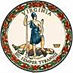 DATE: March 14, 2024TO: Directors, Supervisors, and Contact Persons AddressedFROM: Sandra C. Curwood, PhD, RDN, SandySUBJECT: Local School Wellness Policy and the Triennial Assessment Training WebinarThe Virginia Department of Education, Office of School and Community Nutrition Programs will host a training webinar on the Local School Wellness Policy (LSWP) and the Triennial Assessment. This webinar will take place Thursday, April 4, 2024, from 2:00–3:00 pm. Please register in advance for this webinar. Upon registration, attendees will receive information for joining the webinar. Requirements of the Triennial AssessmentThe U.S. Department of Agriculture (USDA) requires school food authorities (SFAs) who participate in the National School Lunch Program (NSLP) and/or the School Breakfast Program (SBP) to complete the Triennial Assessment of their LSWP by June 30, 2024. The Triennial Assessment must be completed at least once every three years, be available to the public, and measure the implementation of the LSWP, including:compliance with the LSWP;comparison to a model LSWP; andprogress made in attaining the goals of the LSWP.The results of the assessment and the updated LSWP should inform wellness initiatives in the school environment for the next three years. The VDOE-SCNP recommends following the three best practices below when considering updates to the LSWP: Ensure goals are SMART goals (Specific, Measurable, Achievable, Relevant, and Time-bound).Incorporate scratch-made and student inspired recipes and meals.Establish a School Health Advisory Board or similar health committee. Resources for the Triennial AssessmentThe VDOE-SCNP offers resources and assistance to SFAs for completing the Triennial Assessment. These resources are located on the VDOE-SCNP website in the Local School Wellness Policy and Triennial Assessment section. Please direct any questions about the LSWP or the Triennial Assessment to Katy Harbin, SCNP Nutrition and Wellness Specialist, by email at Katy.Harbin@doe.virginia.gov SCC/KH/fd